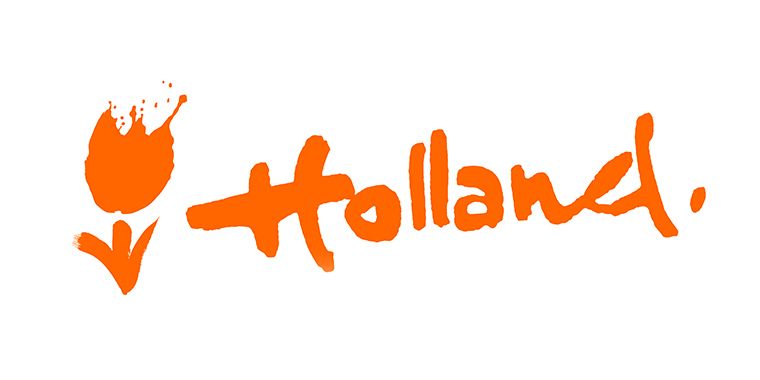 Invitation 邀请函在南荷兰省省长 Jaap Smit先生率团访问上海之际，我们很荣幸地邀请您参加:                             “机遇与挑战”中荷商贸论坛届时全国政协常委，民建中央副主席，上海市政协副主席，民建上海市委主委周汉民先生将为论坛做“一带一路战略与中国企业国际化”主题演讲.荷兰机构和企业以及在荷兰的中资企业为与会嘉宾介绍新形势下欧洲发展的机遇与挑战以及现代农业花卉和风能产业的创新技术.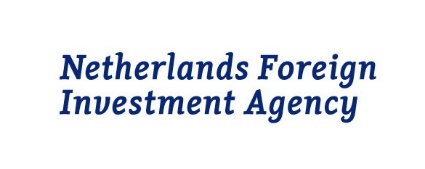 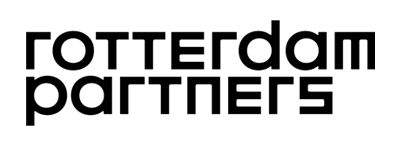 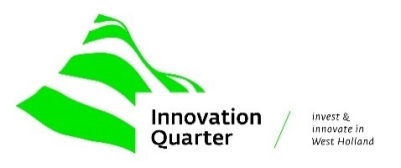 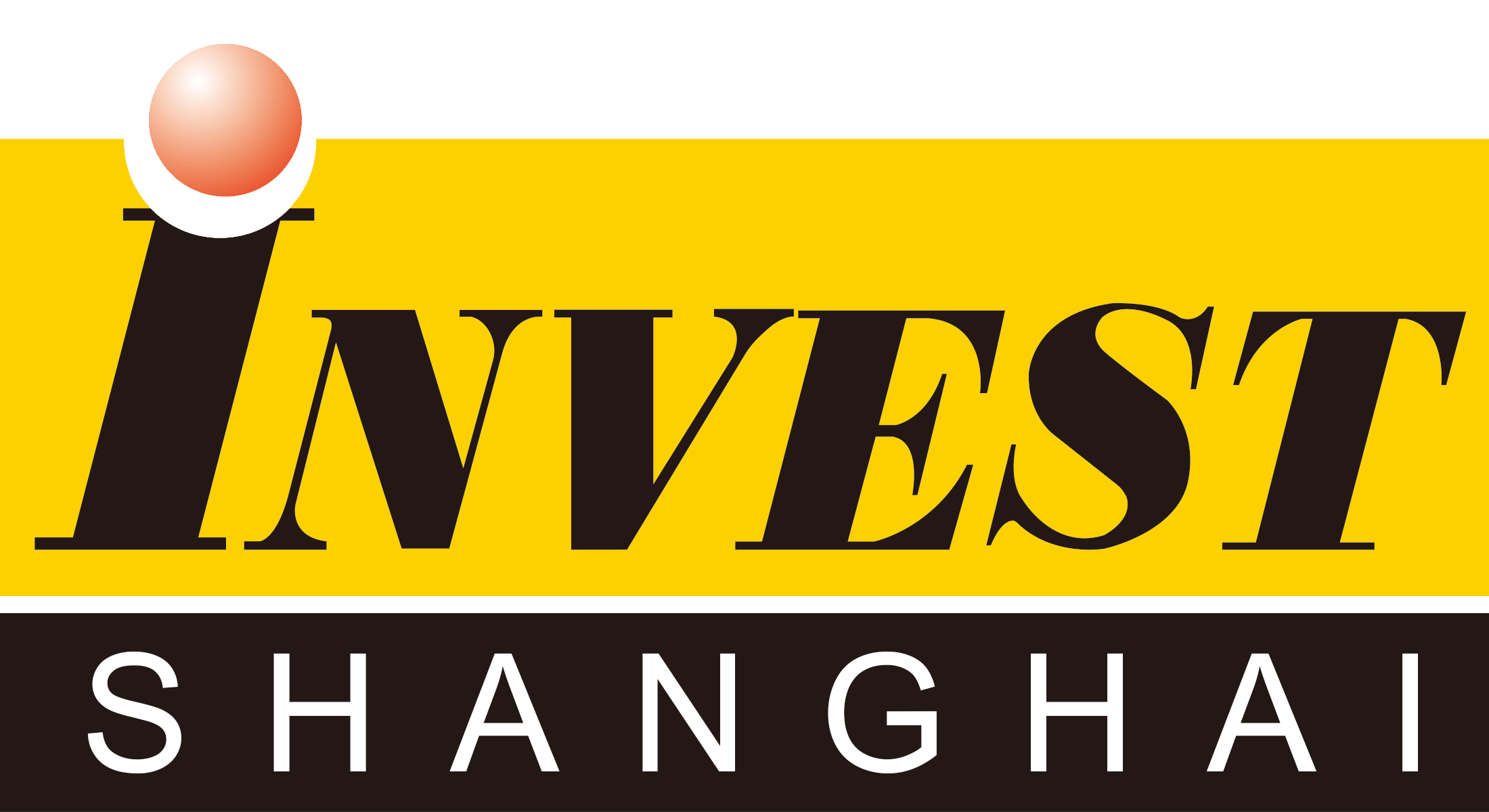 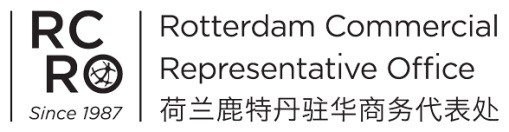 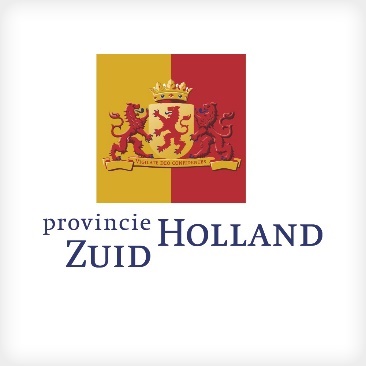                                       中荷商贸论坛日程安排论坛主题：机遇与挑战会议地点：上海浦东凯宾斯基酒店黄埔厅                     上海市浦东新区陆家嘴环路1288号2017年6月6日 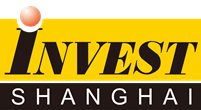 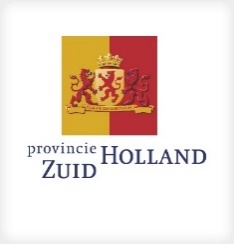 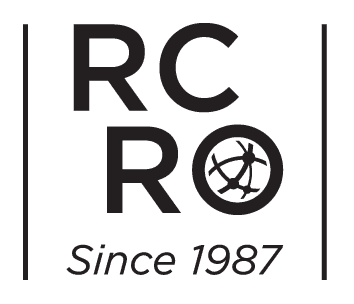 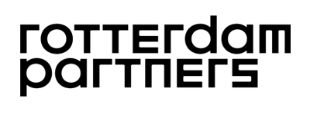 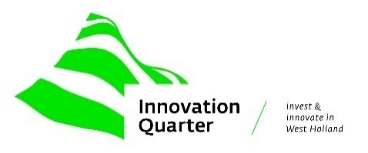 13.30 -14.00嘉宾入场     14.00-14.05荷兰创新投资部总监主持开幕14.05-14.15南荷兰省长Jaap Smith先生致辞14.15-14.20上海市对外投资促进中心孙新华主任致辞14.20-14.45全国政协常委，民建中央副主席，上海市政协副主席，民建上海市委主委，上海市社会主义学院院长周汉民先生主题演讲                     “一带一路战略与中国企业国际化”14.45-15.05荷兰外国投资局领事施柏青先生主题演讲                    “机遇与挑战”15.05-15.15茶歇15.15-15.30上海振华重工欧洲区域中心运营总监 Tony Tomasouw先生“国际化与一带一路沿线并购” 15:30-15:45骑士(上海)农业技术有限公司总经理富君豪先生15:45-16:00 具有创新技术的荷兰企业推介 IGMPR公司总经理Ibo Gülsen宝贺深浮动的农场总裁Peter van Wingerden伍 诚英荷兰风轮项目开发公司创始人 Johan Mellegers约翰梅乐荷16:00-16:10普祺集团与荷兰创新中心合作签约16.10-16.15总结发言16:15-17:00 招待酒会